            Муниципальное дошкольное образовательное бюджетное учреждение                «Детский сад комбинированного вида № 7 Лесозаводского городского округа».Паспортсредней «Б» группыГ. Лесозаводск 2017 г.РЕЖИМ ЖИЗНИ ДЕТЕЙ СРЕДНЕЙ ГРУППЫ В ДОШКОЛЬНОМ УЧРЕЖДЕНИИ:Возрастная группа: подготовительная.Воспитатели: Смирнова Ирина Владимировна,               Герр Светлана ЛеонидовнаВозрастные образовательные нагрузки в средней  группеЦЕЛИ И ЗАДАЧИЦелью программы является всестороннее развитие личности ребенка, готовой к социальной адаптации в современном обществе, с учетом его физического и психического развития, а также индивидуальных возможностей, способностей и интересов.Данная цель конкретизируется в системе задач:охрана жизни и укрепление здоровья детей;обеспечение своевременного развития ребенка по всем направлениям реализации основной общеобразовательной программы;осуществление своевременной диагностики и коррекции развития ребенка;приобщение детей к общечеловеческим ценностям;взаимодействие с семьей для обеспечения полноценного развития личности.Возрастные и психофизические особенности детей среднего дошкольного возрастаПереход в старшую группу связан с изменением психологической позиции детей: они впервые начинают ощущать себя самыми старшими среди других детей в детском саду. Воспитатель помогает дошкольникам понять это новое положение. Он поддерживает в детях ощущение «взрослости» и на его основе вызывает у них стремление к решению новых, более сложных задач познания, общения, деятельности.Мы можем научить малышей тому, что умеем;	Мы - помощники воспитателя;Мы хотим узнать новое и многому научиться;Мы готовимся к школе, - такие мотивы охотно принимаются старшими дошкольниками и направляют их активность.Опираясь на характерную для старших дошкольников потребность в самоутверждении и признании их возможностей со стороны взрослых, взрослый должен обеспечивать условия для развития детской самостоятельности, инициативы, творчества. Он постоянно должен создавать ситуации, побуждающие детей активно применять свои знания и умения, ставить перед ними все более сложные задачи, развивать волю, поддерживать желание преодолевать трудности, доводить начатое дело до конца, нацеливать на поиск новых, творческих решений.Взрослому следует придерживаться следующих правил. Не нужно при первых же затруднениях спешить на помощь ребенку, полезнее побуждать его к самостоятельному решению; если же без помощи не обойтись, вначале эта помощь должна быть минимальной: лучше дать совет, подтолкнуть к решению наводящими вопросами, активизировать имеющийся у ребенка прошлый опыт. Важно предоставлять детям возможность самостоятельного решения поставленных задач, нацеливать их на поиск нескольких вариантов решения одной задачи, поддерживать детскую инициативу и творчество, показывать детям рост их достижений, вызывать у них чувство радости и гордости от успешных самостоятельных действий.Развитию самостоятельности способствует освоение детьми умений поставить цель (или принять ее от взрослого), обдумать путь к ее достижению, осуществить свой замысел, оценить полученный результат с позиции цели. Задача развития данных умений ставится воспитателем широко, в разных видах деятельности. При этом воспитатель пользуется средствами, помогающими дошкольникам планомерно осуществлять замысел: опорными схемами, моделями, пооперационными картами.Высшей формой самостоятельности детей является творчество. Задача взрослого - развивать интерес к творчеству. Именно в увлекательной творческой деятельности перед дошкольником возникает проблема самостоятельного определения замысла, способов и формы его воплощения. Старшие дошкольники с удовольствием откликаются на предложение поставить спектакль по мотивам знакомых сказок, подготовить концерт для малышей или придумать и записать в «волшебную книгу» различные истории, а затем оформить обложку и иллюстрации. Такие самодельные книги становятся предметом любви и гордости детей. Вместе с воспитателем они перечитывают свои сочинения, обсуждают их, придумывают новые продолжения историй.Серьезное внимание нужно уделять развитию познавательной активности и интересов старших дошкольников. Этому должна способствовать вся атмосфера жизни детей. Обязательным элементом образа жизни старших дошкольников является участие в разрешении проблемных ситуаций, в проведении элементарных опытов (с водой, снегом, воздухом, магнитами, увеличительными стеклами и пр.), в развивающих играх, головоломках, в изготовлении игрушек-самоделок, простейших механизмов и моделей.Особо подчеркивается роль книги как источника новых знаний. Нужно показывать детям, как из книги можно получить ответы на самые интересные и сложные вопросы. В «трудных» случаях воспитатель специально обращается к книгам, вместе с детьми находит в книгах решение проблем. Хорошо иллюстрированная книга становится источником новых интересов дошкольников и пробуждает в них стремление к овладению чтением.Предметом особого внимания является социально-нравственное развитие детей, становление их взаимоотношений с окружающими. Важно помочь каждому ребенку занять благоприятную для его развития позицию в коллективе сверстников: найти друзей, объединить детей на основе общности игровых интересов или склонностей к определенной деятельности (рисованию, ручному труду, уходу за животными).Своим поведением взрослый должен показывать примеры доброго, заботливого отношения к людям, побуждать ребенка замечать состояние сверстника (обижен, огорчен, скучает) и проявлять сочувствие, готовность помочь. Нужно привлекать внимание детей к признакам выражения эмоций в мимике, пантомимике, действиях, интонации голоса. Воспитатель специально создает в группе ситуации гуманистической направленности, побуждающие детей к проявлению заботы, внимания, помощи. Это обогащает нравственный опыт детей.Старшие дошкольники способны освоить правила культуры поведения и общения. Им становятся понятны мотивы выполнения правил. Поддерживая положительные действия и поступки, взрослый опирается на развивающееся в ребенке чувство самоуважения и его растущую самостоятельность.Характерной особенностью старших дошкольников является появление интереса к проблемам, выходящим за рамки детского сада и личного опыта. Дети интересуются событиями прошлого и будущего, жизнью разных народов, животным и растительным миром разных стран. Обсуждая с детьми эти проблемы, педагог стремится воспитать детей в духе миролюбия, уважения ко всему живому на земле. Он показывает детям, как их добрые поступки делают жизнь лучше и красивей.Старшие дошкольники начинают проявлять интерес к будущему школьному обучению. Перспектива школьного обучения создает особый настрой в группах старших дошкольников. Интерес детей к школе развивается естественным путем в общении с воспитателем, через встречи с учителем, совместные дела со школьниками, посещение школы, сюжетно-ролевые игры на школьную тему. Главное - связать развивающийся интерес детей к новой социальной позиции («Хочу стать школьником») с ощущением роста их достижений, с потребностью познания и освоения нового.Организованное обучение старших дошкольников включает занятия познавательного цикла: по природоведению и математике, по развитию речи, художественно-продуктивной деятельности и музыкально-ритмических способностей. В самостоятельной деятельности создаются возможности для расширения, углубления и широкого вариативного применения детьми содержания, освоенного на занятиях.Условием полноценного развития старших дошкольников является содержательное общение со сверстниками и взрослыми.Все больший интерес ребенка 5-6-ти лет направляется на сферу взаимоотношений между людьми. Оценки взрослого подвергаются критическому анализу и сравнению со своими собственными. Под воздействием этих оценок представления ребенка об Я-реальном и Я-идеальном дифференцируются более четко.К этому периоду жизни у ребенка накапливается достаточно большой багаж знаний, который продолжает интенсивно пополняться. Ребенок стремится поделиться своими знаниями и впечатлениями со сверстниками, что способствует появлению познавательной мотивации в общении. С другой стороны, широкий кругозор ребенка может являться фактором, позитивно влияющим на его успешность среди сверстников.Происходит дальнейшее развитие познавательной сферы личности ребенка-дошкольника.Развитие произвольности и волевых качеств позволяют ребенку целенаправленно преодолевать определенные трудности, специфичные для дошкольника. Также развивается соподчинение мотивов (например, ребенок может отказаться от шумной игры во время отдыха взрослых).Появляется интерес к арифметике и чтению. Основываясь на умении представлять что-либо, ребенок может решать простые геометрические задачи.Ребенок уже может запомнить что-либо целенаправленно.Кроме коммуникативной развивается планирующая функция речи, т. е. ребенок учится последовательно и логически выстраивать свои действия, рассказывать об этом.Развивается само инструктирование, которое помогает ребенку заранее организовать свое внимание на предстоящей деятельности.Старший дошкольник способен различать весь спектр человеческих эмоций, у него появляются устойчивые чувства и отношения. Формируются «высшие чувства»: интеллектуальные, моральные, эстетические.К интеллектуальным чувствам можно отнести:- любопытство;- любознательность;- чувство юмора;- удивление.К эстетическим чувствам можно отнести:- чувство прекрасного;- чувство героического.К моральным чувствам можно отнести:- чувство гордости;- чувство стыда;- чувство дружбы.Ha фоне эмоциональной зависимости от оценок взрослого у ребенка развивается притязание на признание, выраженное в стремлении получить одобрение и похвалу, подтвердить свою значимость.Достаточно часто в этом возрасте у детей появляется такая черта, как лживость, т. е. целенаправленное искажение истины. Развитию этой черты способствует нарушение детско-родительских отношений, когда близкий взрослый чрезмерной строгостью или негативным отношением блокирует развитие у ребенка позитивного самоощущения, уверенности в своих силах. И чтобы не потерять доверия взрослого, а часто и оградить себя от нападок, ребенок начинает придумывать оправдания своим оплошностям, перекладывать вину на других.Нравственное развитие старшего дошкольника во многом зависит от степени участия в нем взрослого, так как именно в общении со взрослым ребенок узнает, осмысливает и интерпретирует нравственные нормы и правила. У ребенка необходимо формировать привычку нравственного поведения. Этому способствует создание проблемных ситуаций и включение в них детей в процессе повседневной жизни.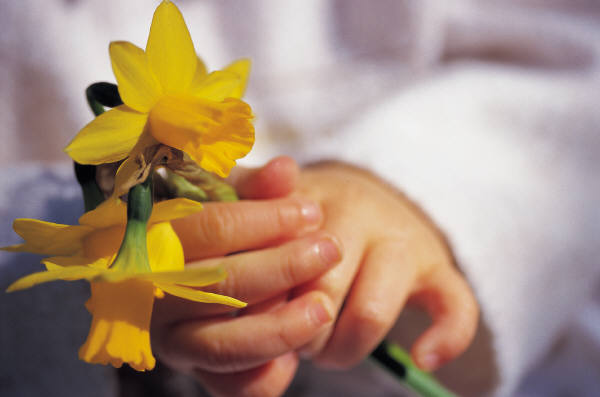 Работа с родителями.Содержание направлений работы с семьей по образовательным областям:Физическое развитие «Здоровье»:- информирование родителей о факторах, влияющих на физическое здоровье ребенка (спокойное общение, питание, закаливание, движение).  «Физическая культура»:- привлечение родителей к участию в совместных с детьми физкультурных праздниках и других мероприятиях). «Безопасность»:- знакомство родителей с опасными для здоровья ребенка ситуациями (дома, на даче, на дороге, в лесу, у водоема) и способами поведения в них;- информировать родителей о том, что должны делать дети в случаи непредвиденной ситуации; при необходимости звонить по телефонам экстренной помощи – «01», «02», Социально – коммуникативное развитие- заинтересовать родителей в развитии игровой деятельности детей, обеспечивающей успешную социализацию, усвоение гендерного поведения;- сопровождать и поддерживать семью в реализации воспитательных воздействий.- изучить традиции трудового воспитания в семьях воспитанников;- проводить совместные с родителями конкурсы, акции по благоустройству и озеленению территории детского сада, ориентируясь на потребности и возможности детей и научно обоснованные принципы  и нормативы. Познавательное развитие«Ознакомление с миром природы»- ориентировать родителей на развитие у ребенка потребности к познанию, общению со взрослыми и сверстниками;- совместно с родителями планировать маршруты выходного дня к историческим, памятным местам.Речевое развитие- развивать у родителей навыки общения, используя семейные ассамблеи, коммуникативные тренинги.- демонстрировать ценность и уместность как делового так и эмоционального общения. : - доказывать родителям ценность домашнего чтения;- поддерживать контакты семьи с детской библиотекой.- поддержать стремление родителей развивать художественную деятельность детей в детском саду и дома;- привлекать родителей к активным формам совместной  с детьми деятельности способствующим возникновению творческого вдохновения. Художественно-эстетическое развитие «Музыка»:- раскрыть возможности музыки как средства благоприятного воздействия на психическое здоровье ребенка. - информировать родителей о концертах профессиональных и самодеятельных коллективов, проходящих в учреждениях дополнительного образования и культуры. Учебно– методический комплекс,используемый в средней  группе в 2017- 2018 учебном годуОбразовательная программа Муниципального дошкольного бюджетного учреждения « Детский сад комбинированного вида № 7 Лесозаводского городского округа».Комарова Т. С  Изобразительная деятельность в детском саду: Средняя группа (4 -5лет).Комарова Т. С Развитие художественных способностей дошкольников.Куцакова Л. В. Конструирование из строительного материала: Средняя группа ( 4- 5 лет).Борисова М.М Малоподвижные игры и игровые упражнения. Для занятий с детьми 3-7 лет.Пензулаева Л.И. Оздоровительная гимнастика: Комплексы упражнений 3-7 лет.Пензулаева Л.И. физическая культура в детском саду: Средняя группа (4-5 лет).Гербова В.В. Развитие речи в детском саду : Средняя группа (4-5 лет).Веракса Н.Е., Галимов О.Р. Познавательно- исследовательская деятельность дошкольников (4-7 лет).Дыбина О.В. Ознакомление с предметным и социальным окружением: Средняя группа (4-5лет).Помораева И.А., Позина В.А. Формирование элементарных математических представлений: Средняя группа (4-5 лет).Приемная1.Индивидуальные шкафчики.2.Полочка для обуви.3.Две лавочки.4.Информационные стенды.5.Папки раскладушки по пожарной безопасности, правила дорожного движения, детские заболевания, времена года.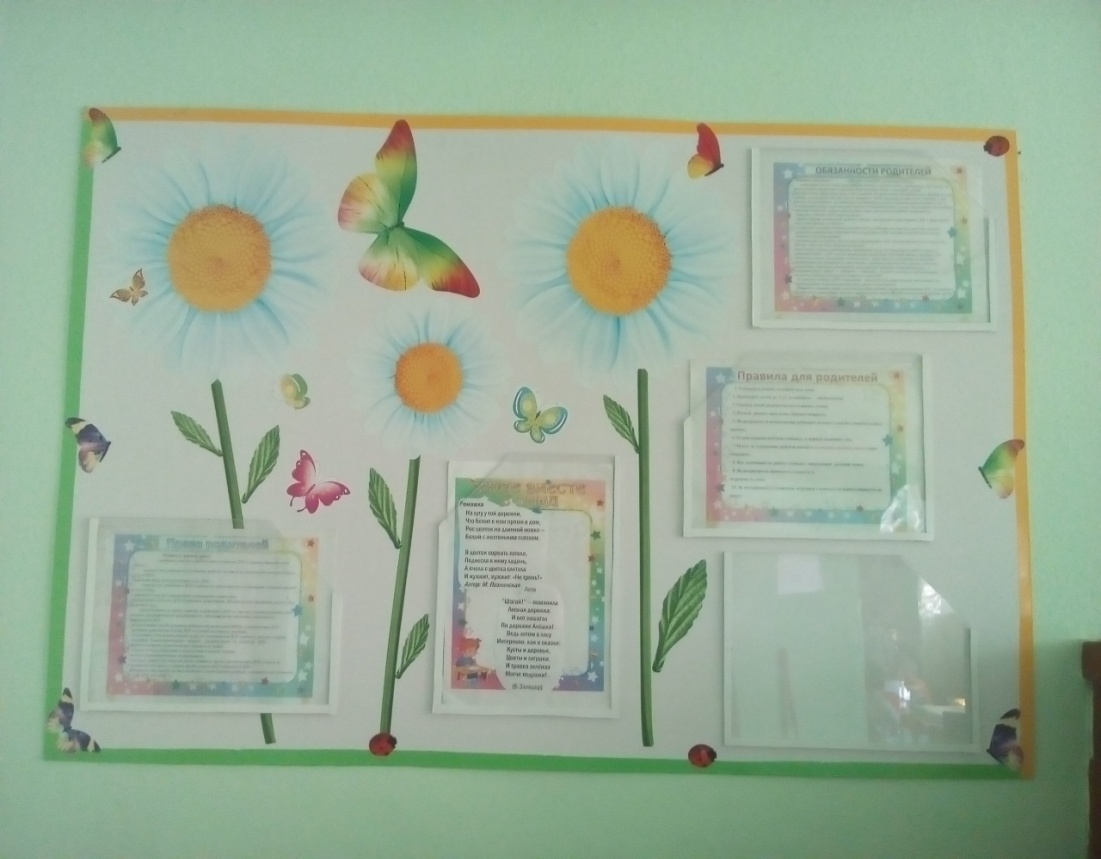 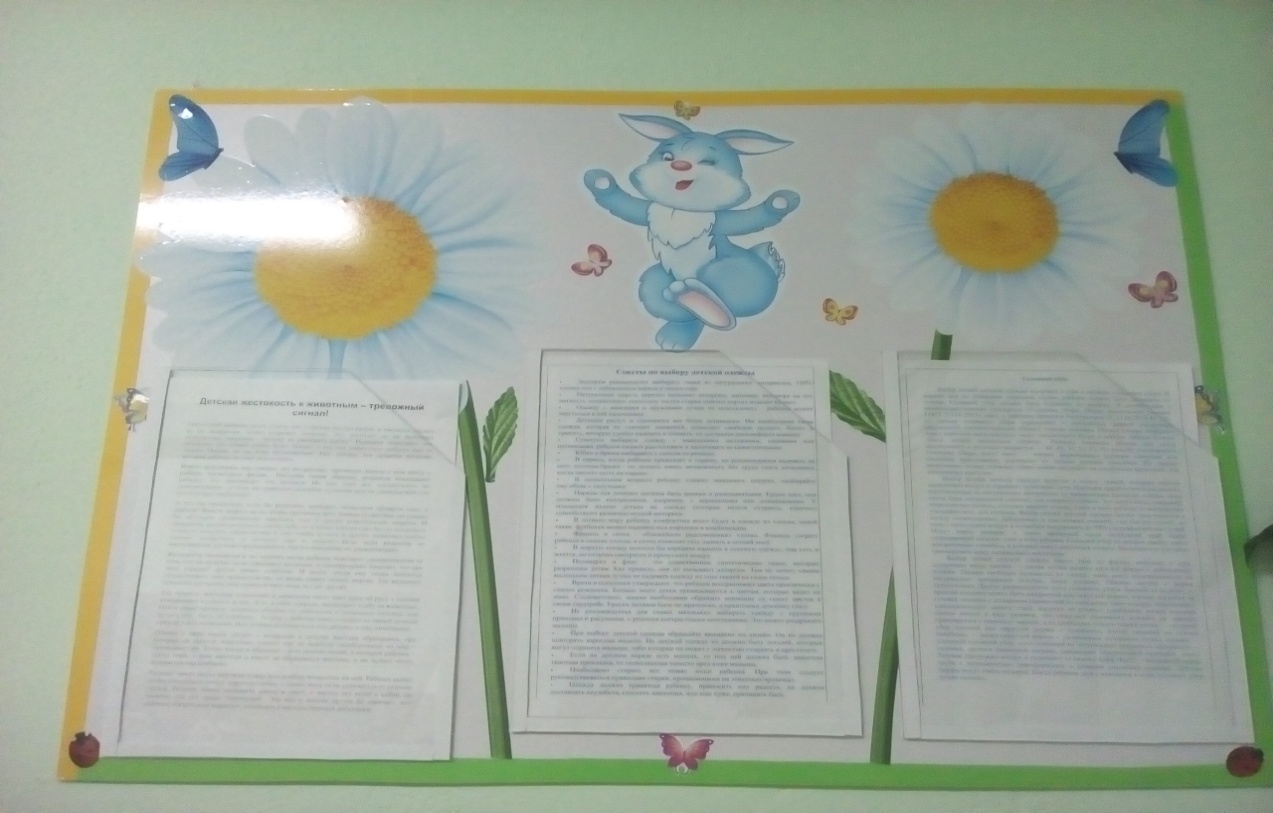 Уголок природы и экспериментирования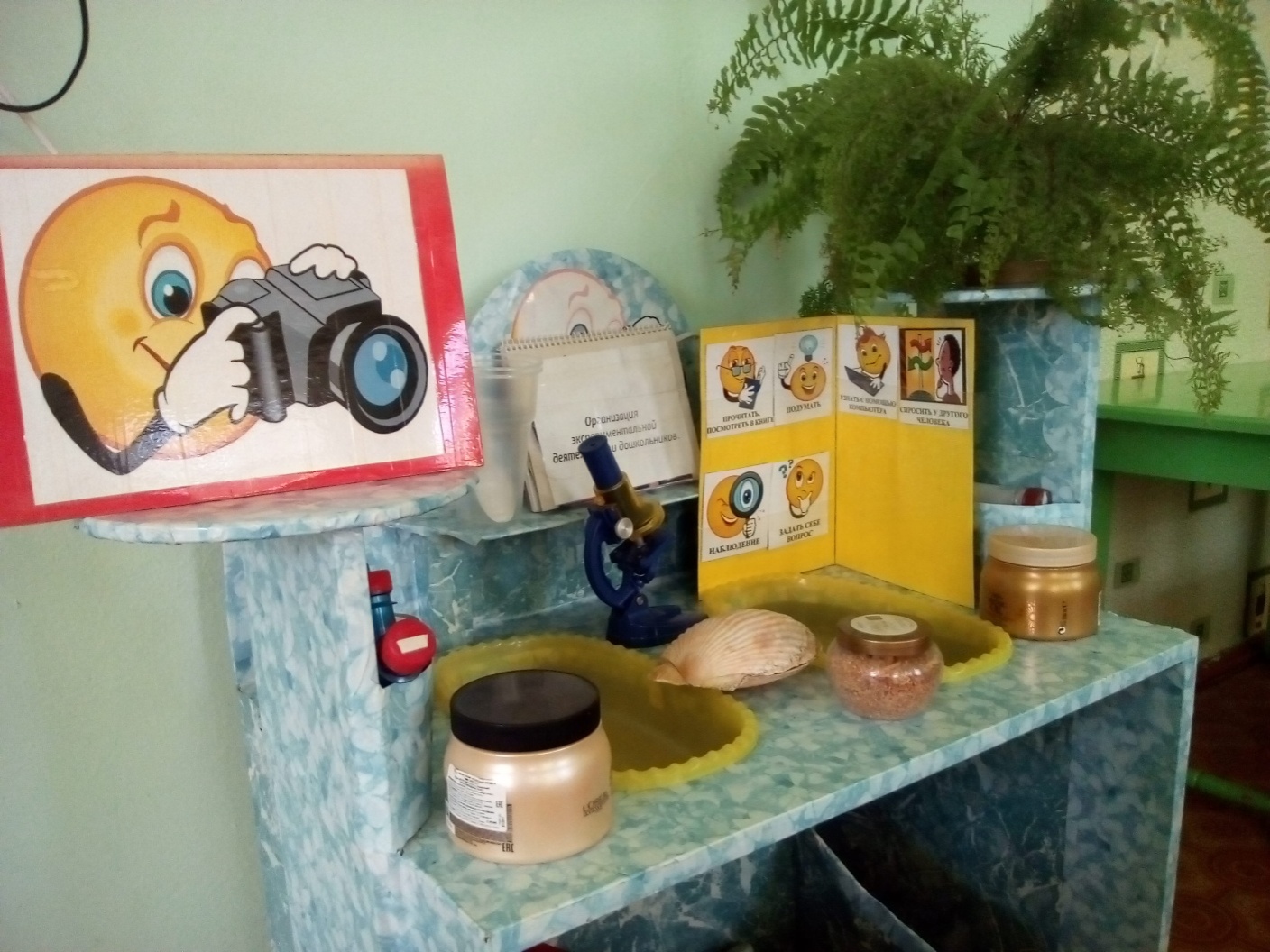 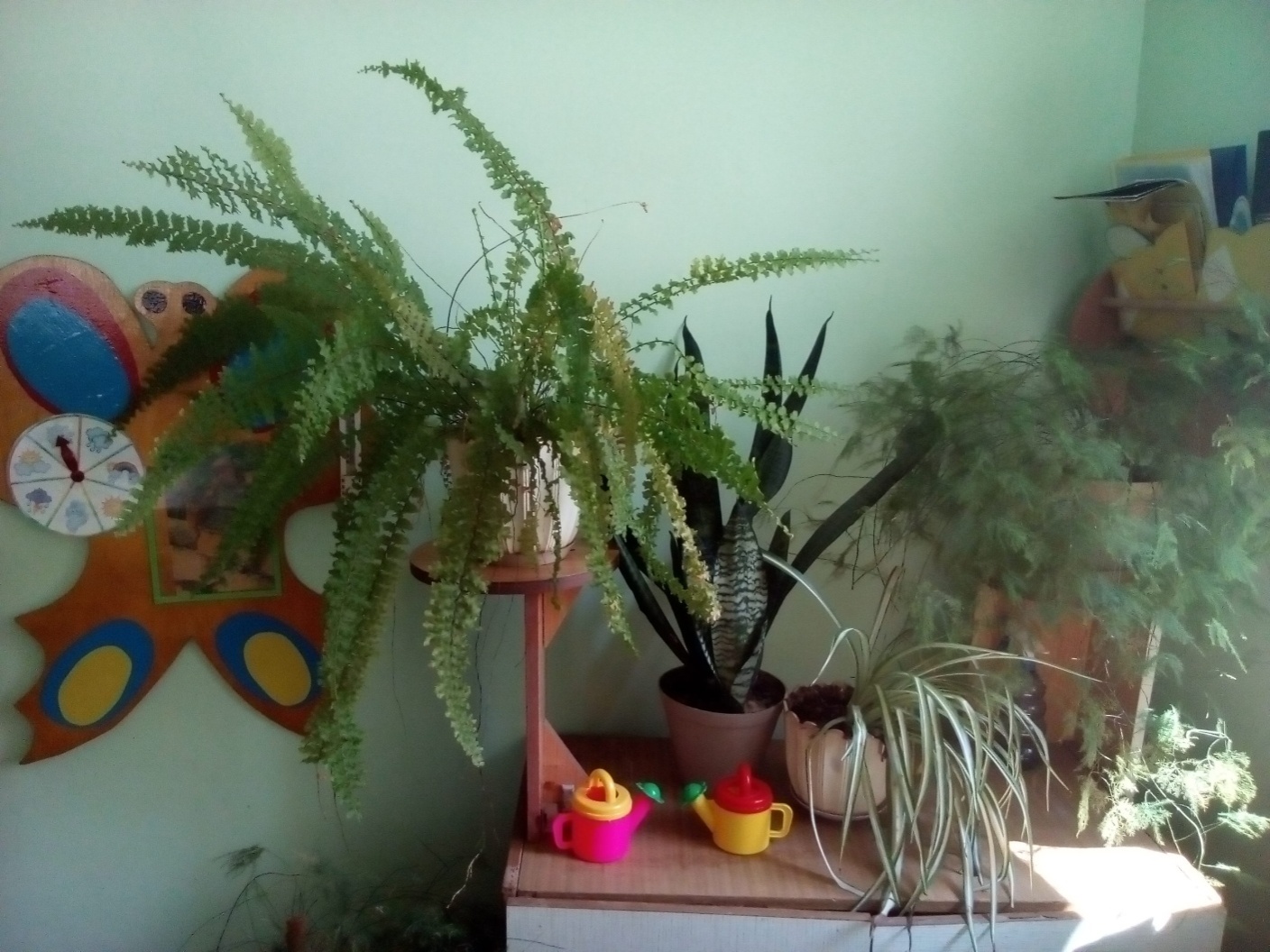 Комнатные растения;Природный материал;Календарь природы;Инвентарь для ухода за комнатными растениями;Ящики для рассады, вазы для цветов;Дневник наблюдений за растениями;Дидактические игры по экологии;Тазы, лейки. ВедёркиКолбочки, пробирки, мерные стаканчики, лупы;Резервуары с крупами.Патриотический уголок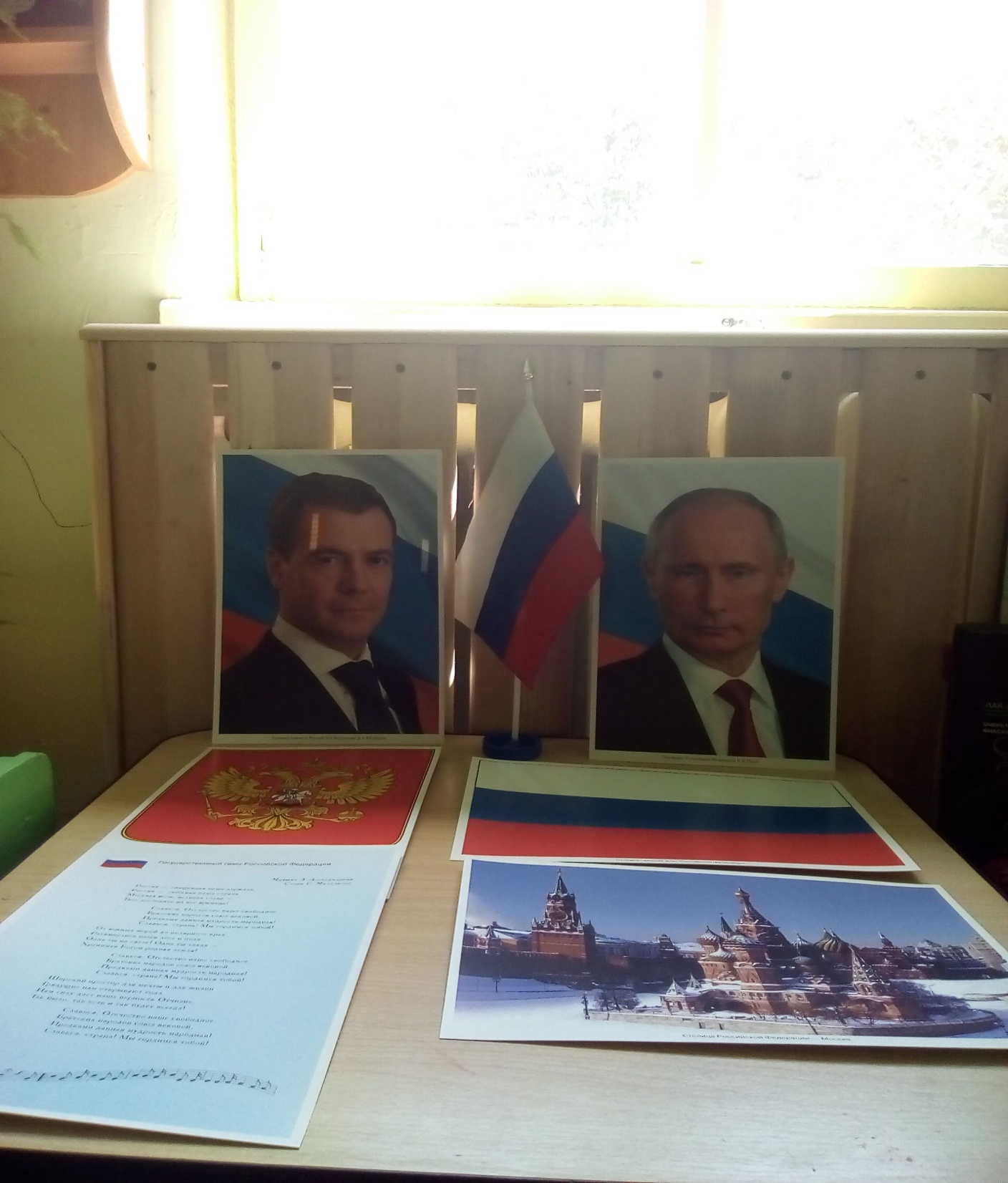  Уголок «Мы читаем».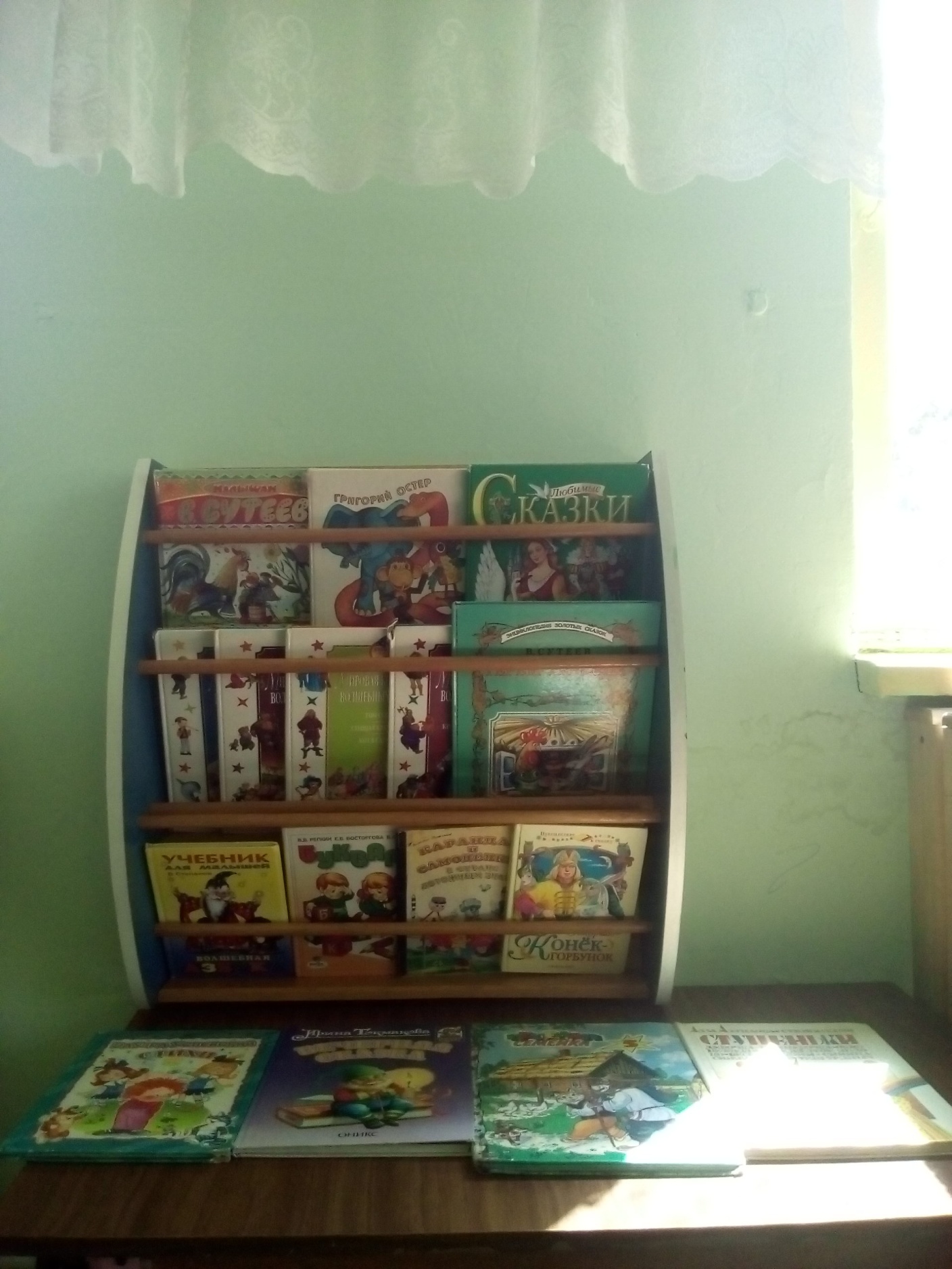  Уголок «Мы играем»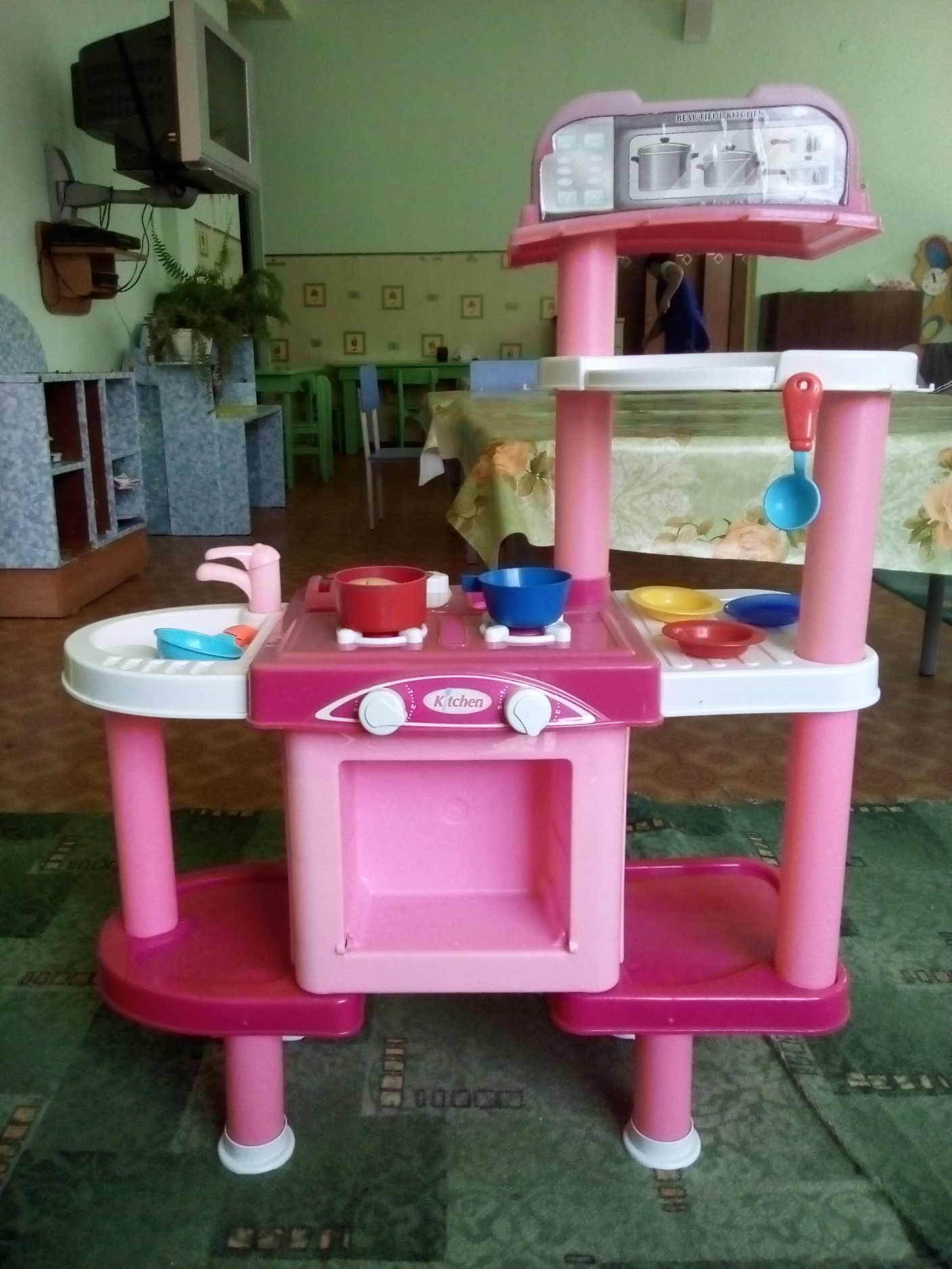 Сюжетно – ролевая игра «Куклы»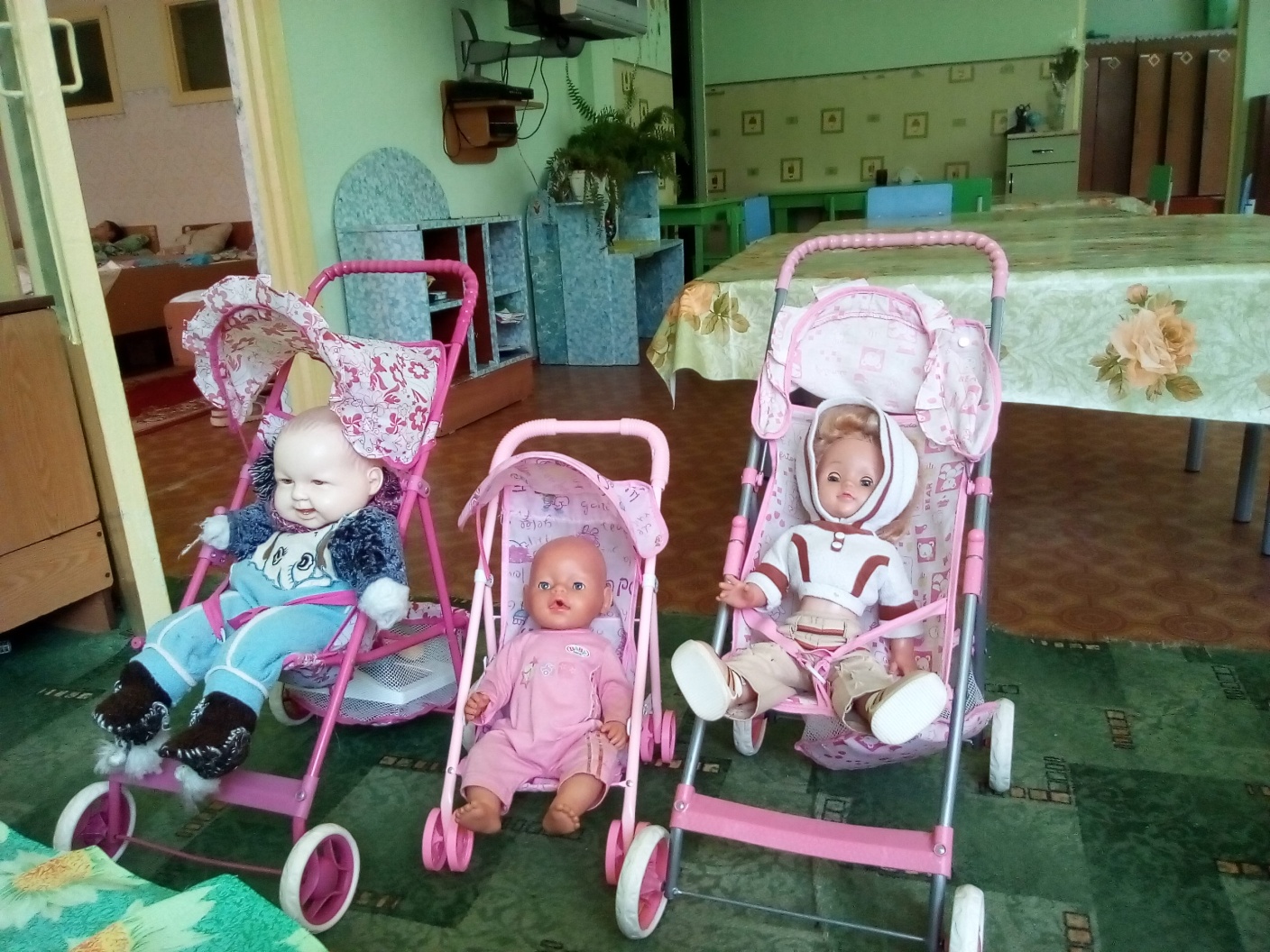 Сюжетно – ролевая игра  «Магазин».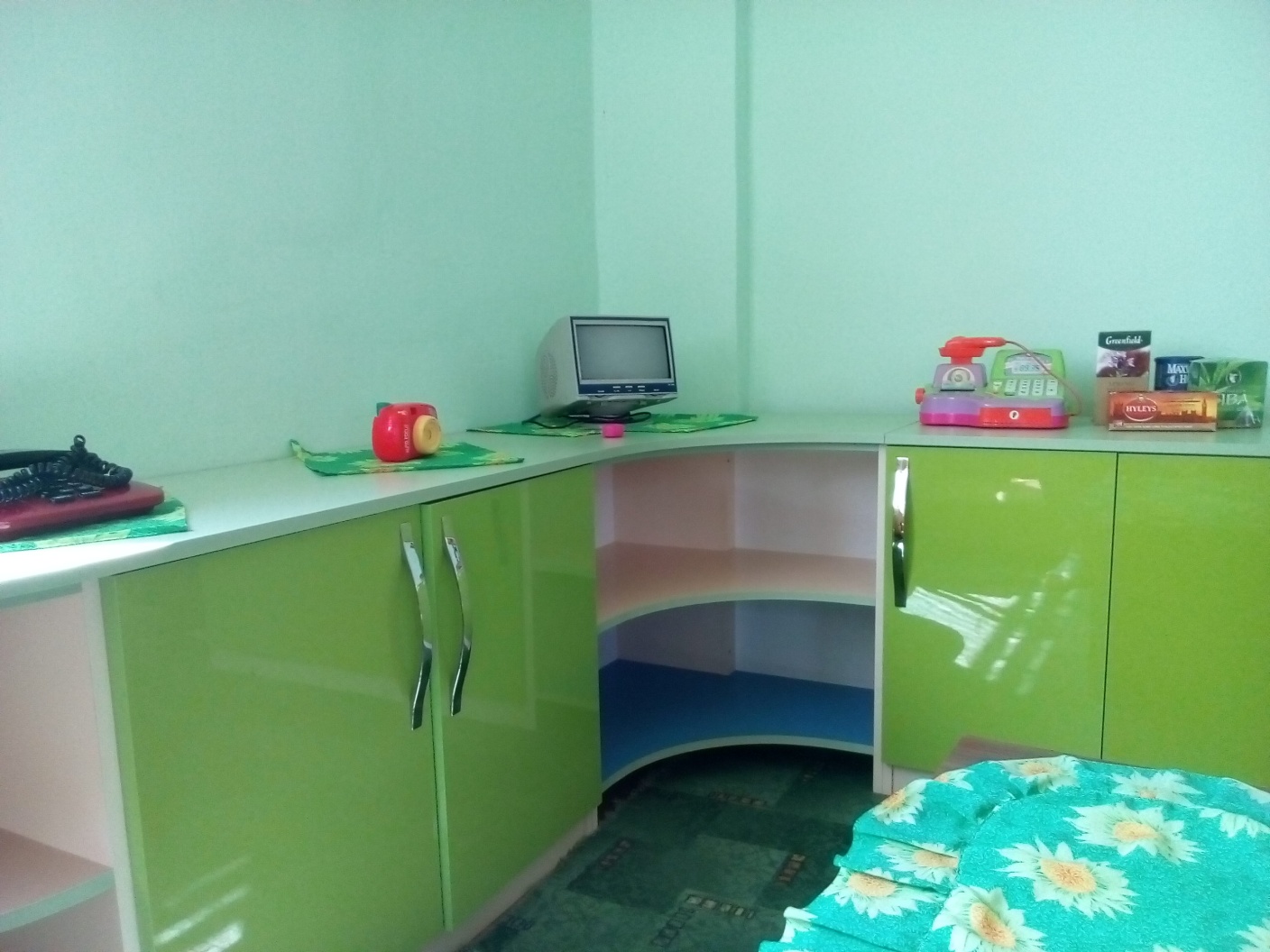 Сюжетно – ролевая игра «Парикмахерская»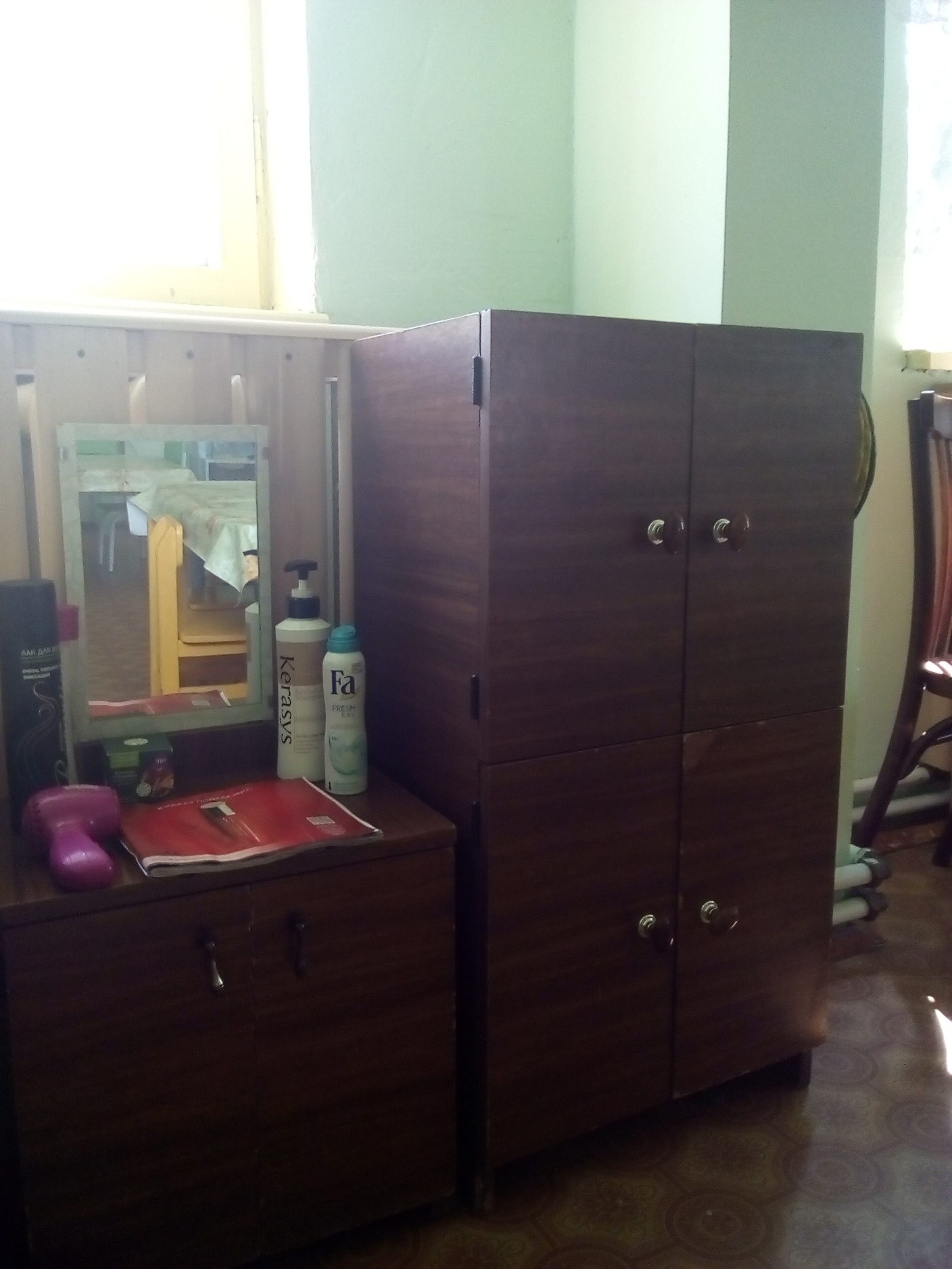 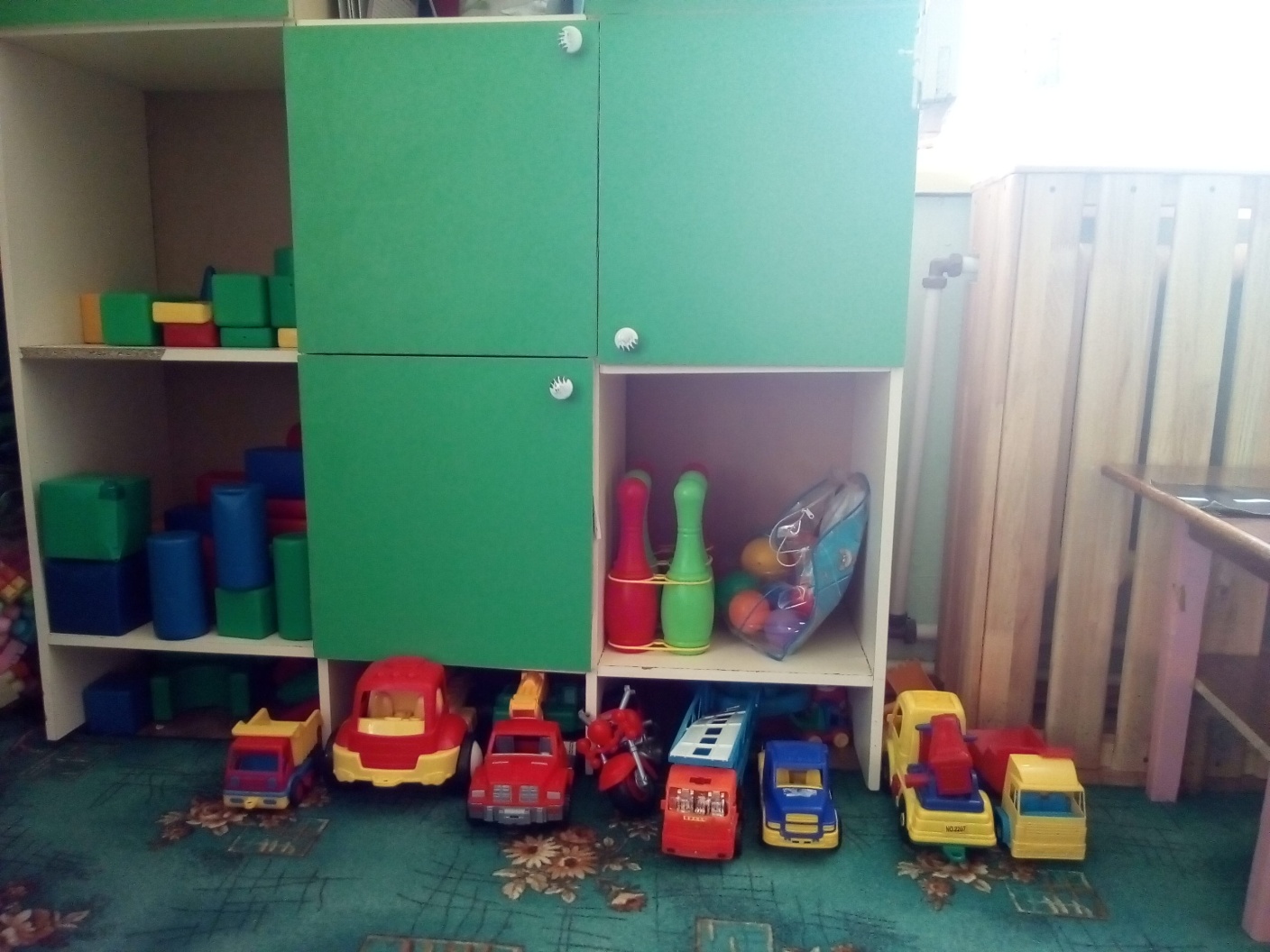 Физкультурно – оздоровительный уголокМячи резиновые, мячи пластмассовые ( разного размера)Бубен;Скакалки, гантели детские;Кубики, кегли, флажки, кольцеброс;Дидактический материал « Виды спорта»;Мешочки с песком;Массажные дорожки и коврик; Картотека подвижных игр, гимнастик ( утренних и после сна), физ.минуток;Обручи, гимнастические палки.Уголок художественного творчестваЦветная бумага, альбом, цветной картон;Краски, мелки восковые;Карандаши цветные и простые;Гуашь;Клей ПВА;Кисти для рисования и клея;Стаканчики для воды; Пластилин.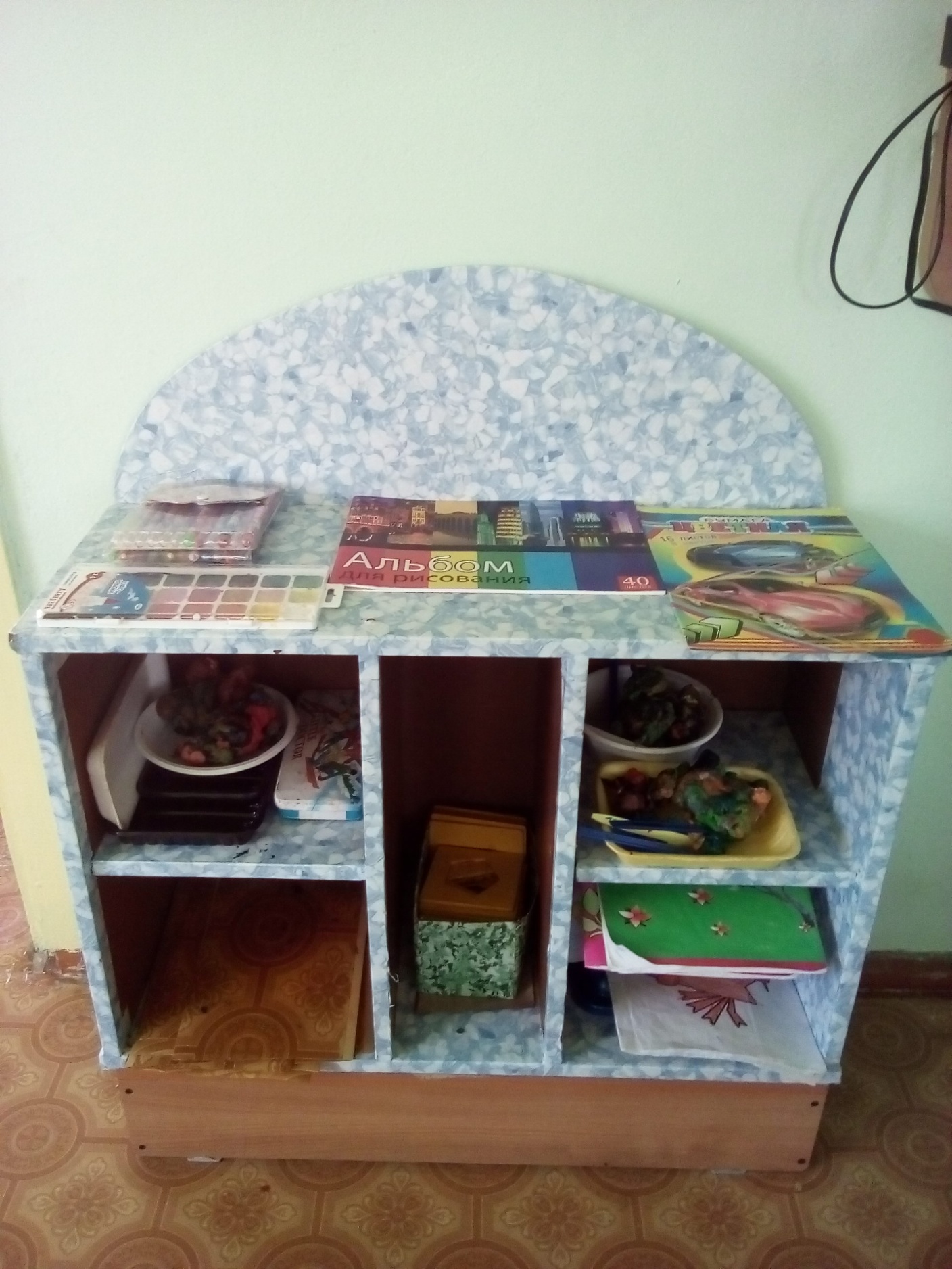 Уголок по безопасностиДорожный коврик;Дорожные знаки;Демонстрационные картинки по ПДД;Различные виды транспорта;Демонстрационный материал по пожарной безопасности;Настольные и дидактические игры.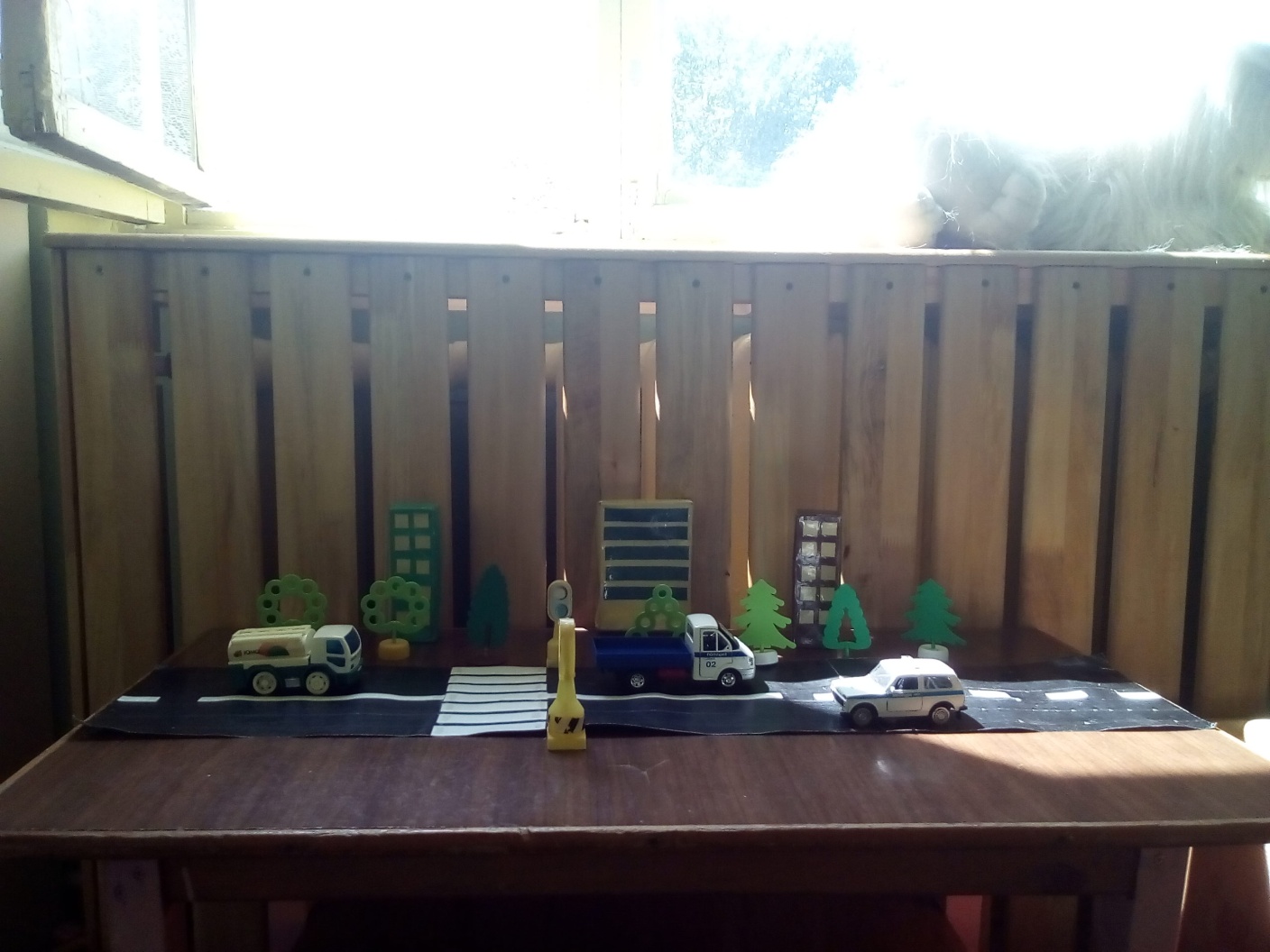 	С 4 до 5 лет	Холодный период  годаТеплый период годаДомаПодъем, утренний туалет6.30 – 7.306.30 – 7.30В дошкольном учрежденииПрием, осмотр, игры, ежедневная утренняя гимнастика7.30 – 8.30-Прием, осмотр, игры, ежедневная утренняя гимнастика на улице-7.30 – 8.20Возращение с улицы, дежурство-8.20 – 8.30Подготовка к завтраку, завтрак8.30 – 8.508.30 – 8.50Игры8.50 – 9.008.50 – 9.10Организованная образовательная деятельность9.10 – 9.309.40 – 10.00-Игры, подготовка к прогулке, прогулка ( игры, наблюдения, труд)10.00 – 12.109.10 – 12.35Возращение с прогулки, игры12.10 – 12.30-Возращение с прогулки, водные процедуры, игры-12.10 – 12-30Подготовка к обеду, обед12.30 – 13.0012.30 – 13.00Подготовка ко сну, дневной сон13.00 – 15.0013.00 – 15.00Постепенный подъем, воздушные, водные процедуры15.00 – 15.2515.00 – 15.25Игры, самостоятельная деятельность15.25 – 15.4515.25 – 15.45Чтение художественной литературы15.45 – 16.0015.45 – 16.00Подготовка к полднику, полдник16.00 – 16.2016.00 – 16.20Игры, самостоятельная деятельность 16.20 – 17.00-Подготовка к прогулке, прогулка, игры, самостоятельная деятельность, уход  домой17.00 – 18.0016.20 – 18.00ДомаПрогулка19.00 – 20.0019.00 – 20.00Возращение с прогулки, спокойные игры, гигиенические процедуры20.00 – 20.3020.00 – 20.30Подготовка ко сну, ночной сон20.30 – 6.30 (7.30)20.30 – 6.30 (7.30)Организованная образовательная деятельность(подготовительная)Количество условных учебных часов в неделю13Длительность условного учебного часа  (в минутах)25 минут